Orchards WisbechCedar Class nRich 204 Live Solution        Monday 27th November 2017Amelia says, “8 and 120 are not the number because 8 is one digit and 120 has 3 digits.”Aironas then adds, “It can’t be 18 or 83 because they have odd digits.”“46 and 22 don’t have a tens number greater than the units number, so it can’t be them,” suggests Matas.Jessica states, “86 is not it because it has 6 in it (the 3x) and the rest are not.”Tommy D says, “It isn’t 42 because the tens digit is double the ones digit.”There are now only 2 possible answers left: 64 and 80.Lastly, Tommy C goes for it! “I think 64 is the answer because 6 + 4 = 10 and 10 is in the 5 times table.” ------------------------------------------------------------------------------------------------------Cedar Class have also made their own Number Detective challenges! You are welcome to try them…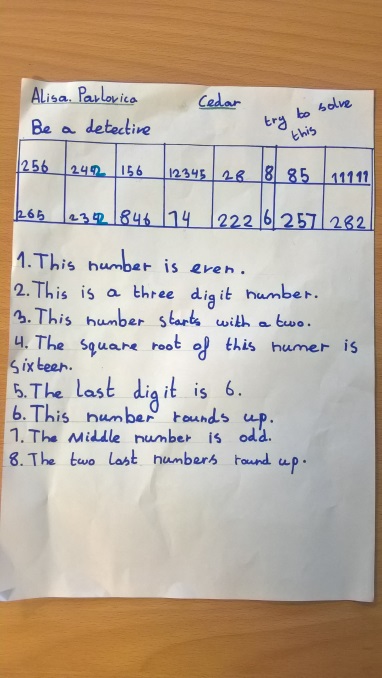 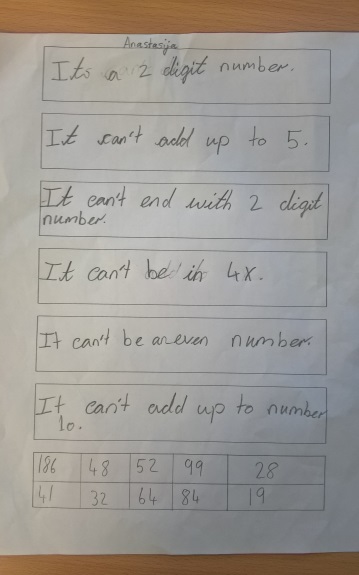 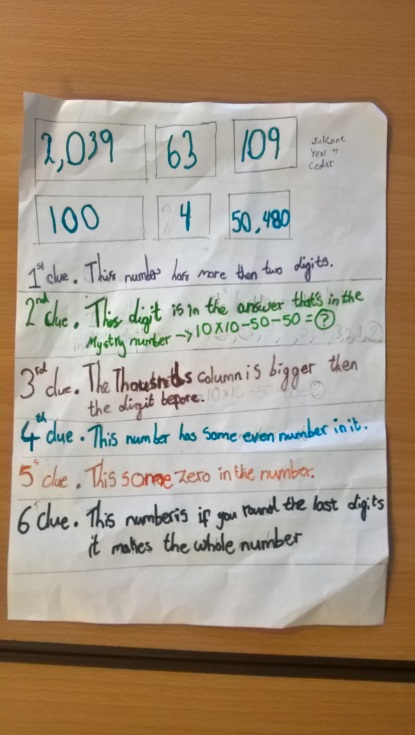 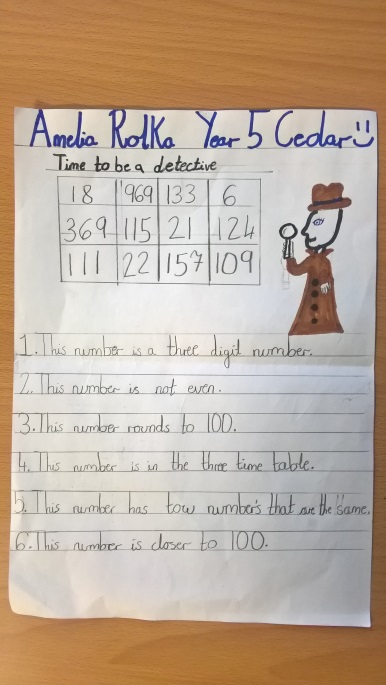 